Canvas connector SET 180Packing unit: 1 pieceRange: K
Article number: 0092.0106Manufacturer: MAICO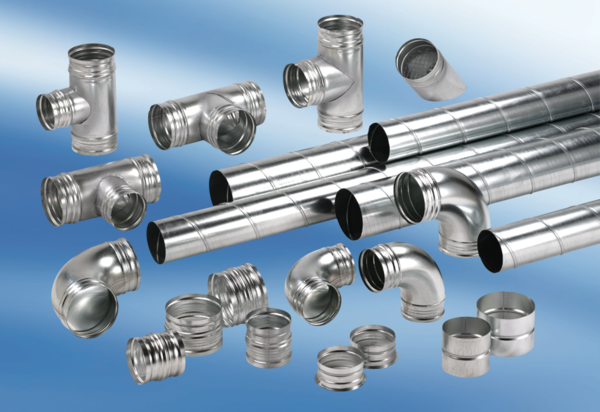 